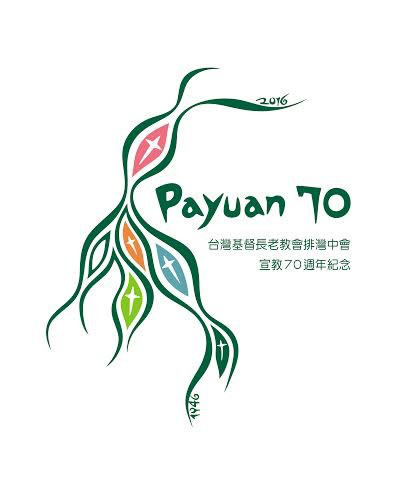 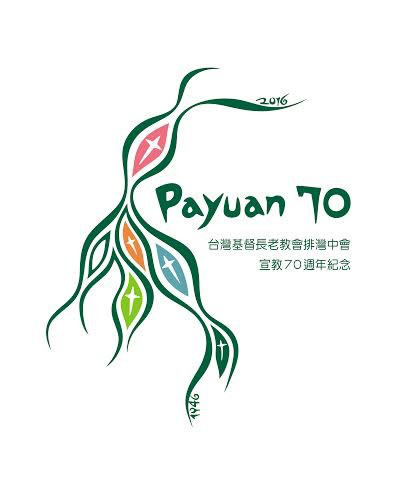 台灣基督長老教會排灣中會 函地址：90842屏東縣三地門鄉達來村七鄰百合路35號3樓電話：08-7610036 / 7610037        傳真：08-7610038電郵：ljegean1016@msn.com     受文者：排灣中會屬下各教會發文日期：主後2017年11月10日發文字號：台基長排(53)委字第00155號速　　別：速件	密等及解密條件或保密期限：普通附　　件：勞健保繳交概況主  旨：函送勞健保繳交名單。說  明：一、依據第五十三屆中委會第十一次定期會第十二案決議辦理。二、為提醒各教會勞健保繳交情形,每月中委定期會後函文寄送繳交名單以茲提醒。三、本會截至目前為止,積欠總會原宣為數不少的勞健保滯納金,為使總會原宣不再承擔滯納金,並提高本中會繳款信用,敬請同工於每月20號前繳交當月勞健保費。        四、耑此函文。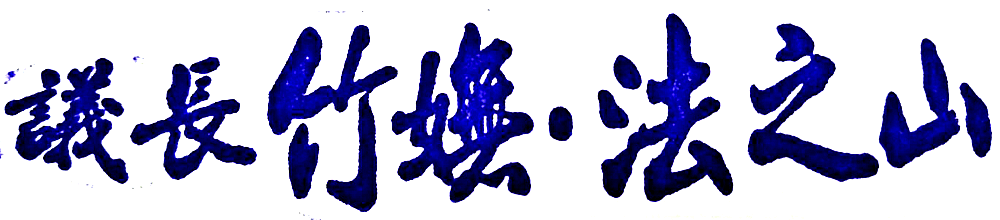 正本：排灣中會屬下教會副本：本會